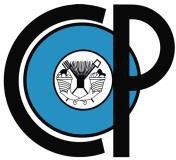 SUBDIRECCIÓN DE EDUCACIÓNCAMPUS PUEBLA 	COLEGIO DE POSTGRADUADOS	INSTITUCIÓN DE ENSEÑANZA E INVESTIGACIÓN EN CIENCIAS AGRÍCOLASLÍNEAS DE GENERACIÓN Y/O APLICACIÓN DEL CONOCIMIENTO (LGACs)Fecha:  	Nombre completo:  	Nivel de estudios que desea realizar:Doctorado MaestríaLínea de generación y/o aplicación del conocimiento (LGAC) de su interés:Nota importante: sólo marque una.Km. 125.5 Carretera Federal México-Puebla (actualmente Boulevard Forjadores de Puebla no. 205), C.P. 72760, Puebla, Puebla.Teléfonos: (222) 285 1442, 285 1445, 285 1447, 285 0738, 285 1443, Exts.: 2018, 2056, 2058, 2063Correo electrónico: subeducacionpuebla@colpos.mx . Página electrónica: www.colpospuebla.mxLínea de Generación y/o Aplicación de Conocimiento (LGAC)No.Profesor(as) investigador(as)Nivel S.N.I.Área de conocimiento y disciplina(s)LGAC de interésLGAC 1: Estudios y estrategias en el desarrollo rural sostenible1Aliphat Fernández Mario Manuel1Ciencia social, EtnoecologíaLGAC 1: Estudios y estrategias en el desarrollo rural sostenible2Caso Barrera Laura2Ciencia social, Regiones y territorios indígenasLGAC 1: Estudios y estrategias en el desarrollo rural sostenible3Jaramillo Villanueva José Luis2Ciencia social, Economía, Economía del desarrolloLGAC 1: Estudios y estrategias en el desarrollo rural sostenible4Juárez Sánchez José Pedro2Ciencia social, Desarrollo rural, Geografía ruralLGAC 1: Estudios y estrategias en el desarrollo rural sostenible5Martínez Corona Guadalupe Beatriz2Ciencia social, Desarrollo rural, Sociología, Género y sustentabilidadLGAC 1: Estudios y estrategias en el desarrollo rural sostenible6Méndez Espinoza José Arturo1Ciencia social, Desarrollo rural, Desarrollo rural territorialLGAC 1: Estudios y estrategias en el desarrollo rural sostenible7Ocampo Fletes Ignacio1Ciencia social, AgroecologíaLGAC 1: Estudios y estrategias en el desarrollo rural sostenible8Ramírez Juárez Javier2Ciencia social, Desarrollo ruralLGAC 1: Estudios y estrategias en el desarrollo rural sostenible9Ramírez Valverde Benito2Ciencia social, Desarrollo regional, Desarrollo ruralLGAC 2: Aprovechamiento y manejo de sistemas agroalimentarios y recursos naturales para el desarrollo rural sostenible1Bustamante González Ángel1Ciencia ambiental, Manejo de cuencasLGAC 2: Aprovechamiento y manejo de sistemas agroalimentarios y recursos naturales para el desarrollo rural sostenible2Delgado Alvarado Adriana1Ciencia vegetal, Bioquímica vegetalLGAC 2: Aprovechamiento y manejo de sistemas agroalimentarios y recursos naturales para el desarrollo rural sostenible3Gil Muñoz Abel1Ciencia vegetal, Fitomejoramiento y recursos genéticos, Producción de cultivosLGAC 2: Aprovechamiento y manejo de sistemas agroalimentarios y recursos naturales para el desarrollo rural sostenible4Guerrero Rodríguez Juan de Dios1Ciencia animal, Ganadería, Especies forrajerasLGAC 2: Aprovechamiento y manejo de sistemas agroalimentarios y recursos naturales para el desarrollo rural sostenible5Herrera Cabrera Braulio Edgar1Ciencia vegetal, Fitomejoramiento y recursos genéticosLGAC 2: Aprovechamiento y manejo de sistemas agroalimentarios y recursos naturales para el desarrollo rural sostenible6López Pedro Antonio1Ciencia vegetal, Fitomejoramiento y recursos genéticosLGAC 2: Aprovechamiento y manejo de sistemas agroalimentarios y recursos naturales para el desarrollo rural sostenible7López Sánchez Higinio1Ciencia vegetal, Fitomejoramiento y recursos genéticos, Biología molecularLGAC 2: Aprovechamiento y manejo de sistemas agroalimentarios y recursos naturales para el desarrollo rural sostenible8Martínez Carrera Daniel Claudio2Ciencia de alimentos e ingeniería, Biotecnología, Biotecnología de hongos comestibles, funcionales y medicinalesLGAC 2: Aprovechamiento y manejo de sistemas agroalimentarios y recursos naturales para el desarrollo rural sostenible9Vargas López Samuel1Ciencia animal, Ganadería, Producción animalLGAC 2: Aprovechamiento y manejo de sistemas agroalimentarios y recursos naturales para el desarrollo rural sostenible10Turrent Fernández AntonioECiencia Vegetal, Productividad agrícola